Pablo Buey González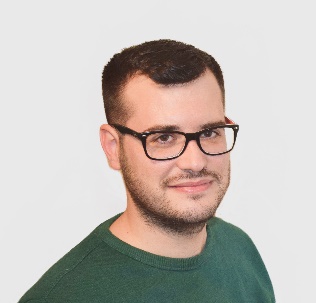 Teléfono: +34686649165Dirección: 40 Oak Tree Close, W5 2AQ, Londres/Avda. Ciudad de Barcelona 218 7ºD, MadridCorreo electrónico: pablobuey1990@hotmail.comEducación2020	Certificado TEFL TESOL (Enseñanza de Inglés como Lengua Extranjera) - International TEFL TESOL Training2017	Grado en Traducción y Comunicación Intercultural - Universidad Europea de Madrid	2014	       Licenciatura en Filología Inglesa  - Universidad Complutense de Madrid			Nivel		CertificadoInglés			C1-C2		FCEEspañol			NativoChino			C1		HSK4Francés			B2-C1		DELF B2Portugués		B2		AutodidactaExperiencia LaboralIntérprete Médico de Chino MandarínInterpretar problemas médicos, tratamientos y enfermedades de pacientes chinos en clínicas y hospitales (en inglés y chino mandarín).100% de todas las sesiones de interpretación evaluadas como exitosas.Representante de Cambio de Divisas de Chino MandarínResponsable de un gran volumen de ventas en la Terminal 5 (China y Oriente Medio representan el 75% de los ingresos de la sucursal).Asesoramiento a los clientes de VAT Refund para convertir sus reembolsos en su moneda local.Contribución efectiva en el rendimiento de las ventas para alcanzar los objetivos establecidos por el jefe de equipo y la empresa.Interactuar con los clientes de una manera amigable, enérgica y profesional en español, inglés, francés, portugués y chino (siempre teniendo en cuenta las diferencias culturales).Consecución de objetivos reconocidos por medio de incentivos en el desempeño individual y de equipo.Representante e intérprete de Chino MandarínAtención a los usuarios del Aeropuerto de Madrid Adolfo Suárez - Barajas en los idiomas español, inglés, francés, portugués y chino.Gestión de reclamaciones.Traducción e interpretación en la comisaría de policía, en aduanas y en el servicio médico en español, inglés, francés, portugués y chino (siempre teniendo en cuenta las diferencias culturales).Intérprete de Chino MandarínInterpretación en los Juzgados de lo Penal en español, inglés y chino.Gestor de ProyectosGestor de proyectos de traducción e interpretación.Selección de traductores.Revisión de calidad de inglés, chino y español (generalmente textos legales, financieros y de marketing).Preparación y maquetación de documentos.Revisar y registrar facturas.Utilización de la herramienta de traducción MemoQ (Saas)Actualizar memorias de traducción y bases de datos.Carta de recomendaciónProfesor de Inglés Proyecto humanitario en el pueblo de Molo, Kenia.Profesor de inglés en el colegio y orfanato Chazon Children’s Center en línea con el currículo gubernamental de Kenia. Valorar la situación socioeducativa del centro para colaborar en el desarrollo y mejora del colegio y orfanato. Traductor de InglésTraducción de proyectos dentro del ámbito humanitario.Los proyectos se presentaron a las subvenciones de las Administraciones Públicas y a las empresas que colaboran con UNICEF.Traducción del inglés al españolEstudio de desastres naturales y elaboración de glosarios.Traductor de FrancésTraducción del francés al español para la revista Revista de la Federación de Comités de Solidaridad con África Negra (UMOYA).HabilidadesExperiencia como traductor, intérprete y gestor de proyectos.Facilidad de adaptación a grupos de trabajo: Habilidades para la comunicación y el mutuo entendimiento.MS Office (Word, Excel, Power Point)OutlookSaas (software as a service)Herramientas de traducción: SDL Trados, Déjà Vu y MemoQ (Con certificado de participación en el curso de MemoQ nivel avanzado)Silent Sounds  (Londres)07.2020 – ActualidadTravelex Reembolso VAT  (Heathrow - Londres)07.2019 – 04.2020EULEN (Aeropuerto de Madrid)12.2017 – 04.2019Seprotec10.2018 - 4.2019Dixit Agencia de Traducción e Interpretación07.2017 - 10.2017Chazon Children’s Center - Universidad Europea de Madrid.05.2016 - 10.2016UNICEF04.2016 - 08.2016UMOYA09.2014 - 12.2014